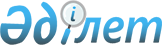 О мерах по выполнению внутригосударственных процедур, необходимых для вступления в силу международных договоров Республики Казахстан
					
			Утративший силу
			
			
		
					Распоряжение Премьер-Министра Республики Казахстан от 8 февраля 1999 года № 13-р. Утратило силу - распоряжением Премьер-Министра РК от 21 марта 2000 г. N 44 ~R000044

      В целях ускорения выполнения внутригосударственных процедур, необходимых для вступления в силу международных договоров Республики Казахстан, и координации действий государственных органов Республики Казахстан в данном процессе: 

      1. Утвердить прилагаемый План выполнения внутригосударственных процедур, необходимых для вступления в силу международных договоров Республики Казахстан (далее - План). 

      2. Министерствам, агентствам и иным центральным исполнительным органам Республики Казахстан обеспечить безусловное выполнение Плана в установленные сроки и не позднее первого дня каждого месяца представлять в Министерство иностранных дел Республики Казахстан информацию о ходе его выполнения. 

      3. Ответственность за своевременное выполнение Плана возложить на первых руководителей соответствующих государственных органов. 

      4. Контроль за выполнением Плана возложить на Министерство иностранных дел Республики Казахстан. 



 

      Премьер-Министр 

 

                                                         Утвержден                                               распоряжением Премьер-Министра                                                   Республики Казахстан                                               от 8 февраля 1999 года № 13-р 



 

                  План выполнения внутригосударственных процедур,          необходимых для вступления в силу международных договоров                           Республики Казахстан                      1. Двусторонние договоры____________________________________________________________________________| №  |          Название соглашения        |Место   | Ответственные | Срок  | |    |                                     |и дата  |государственные|внесе- | |    |                                     |подписа-|    органы     |ния в  ||    |                                     |ния     |               |Правите||    |                                     |        |               |льство.| |    |                                     |        |               |Не позд| |    |                                     |        |               |нее:   | |____|_____________________________________|________|_______________|_______| |1.1 |Договор между Республикой Казахстан и|Алматы, |Министерство   |февраля| |    |Азербайджанской Республикой о переда-|10.06.97|внутренних дел |   1999| |    |че лиц, осужденных к лишению свободы,|        |               |       | |    |для дальнейшего отбывания наказания  |        |               |       | |____|_____________________________________|________|_______________|_______| |1.2 |Соглашение между Правительством      |Алматы, |Министерство   |февраля| |    |Республики Казахстан и Правительством|10.06.97|энергетики,    |   1999| |    |Азербайджанской Республики о         |        |индустрии и    |       | |    |свободной торговле                   |        |торговли       |       | |____|_____________________________________|________|_______________|_______| |1.3 |Договор между Республикой Казахстан и|Алматы, |Министерство   |февраля| |    |Азербайджанской Республикой о право- |10.06.97|юстиции        |   1999| |    |вой помощи и правовых отношениях по  |        |               |       | |    |гражданским делам                    |        |               |       | |____|_____________________________________|________|_______________|_______| |1.4 |Соглашение между Правительством      |Алматы, |Министерство   |  марта| |    |Республики Казахстан и Правительством|10.06.97|государственных|   1999| |    |Азербайджанской Республики о         |        |доходов        |       | |    |сотрудничестве в таможенных делах    |        |(Таможенный    |       | |    |                                     |        |комитет)       |       | |____|_____________________________________|________|_______________|_______| |1.5 |Соглашение между Правительством      |Алматы, |Министерство   |февраля| |    |Республики Казахстан и Правительством|10.06.97|транспорта,    |   1999| |    |Азербайджанской Республики о сотрудни|        |коммуникаций и |       | |    |честве в области морского и торгового|        |туризма        |       | |    |судоходства                          |        |               |       | |____|_____________________________________|________|_______________|_______| |1.6 |Соглашение между Правительством      |Алматы, |Министерство   |    мая| |    |Республики Казахстан и Правительством|10.06.97|энергетики,    |   1999| |    |Азербайджанской Республики об основ- |        |индустрии и    |       | |    |ных принципах сотрудничества в облас-|        |торговли       |       | |    |ти нефтяного машиностроения          |        |               |       | |____|_____________________________________|________|_______________|_______| |1.7 |Соглашение между Правительством      |Баку,   |Министерство   |    мая| |    |Республики Казахстан и Правительством|24.10.98|энергетики,    |   1999| |    |Азербайджанской Республики об углубле|        |индустрии и    |       | |    |нии экономического сотрудничества    |        |торговли       |       | |____|_____________________________________|________|_______________|_______| |1.8 |Соглашение между Правительством      |Баку,   |Министерство   |    мая| |    |Республики Казахстан и Правительством|24.10.98|энергетики,    |   1999| |    |Азербайджанской Республики о сотрудни|        |индустрии и    |       | |    |честве в области охраны промышленной |        |торговли       |       | |    |собственности                        |        |               |       | |____|_____________________________________|________|_______________|_______| |1.9 |Соглашение между Правительством      |Баку,   |Министерство   |февраля| |    |Республики Казахстан и Правительством|24.10.98|транспорта,    |   1999| |    |Азербайджанской Республики о сотрудни|        |коммуникаций и |       | |    |честве в области связи               |        |туризма        |       | |____|_____________________________________|________|_______________|_______| |1.10|Договор между Республикой Казахстан и|Минск,  |Министерство   |февраля| |    |Республикой Беларусь о правовом стату|17.01.96|иностранных дел|   1999| |    |се граждан Республики Казахстан, пос-|        |               |       | |    |тоянно проживающих на территории     |        |               |       | |    |Республики Беларусь, и граждан Респуб|        |               |       | |    |лики Беларусь, постоянно проживающих |        |               |       | |    |на территории Республики Казахстан   |        |               |       | |____|_____________________________________|________|_______________|_______| |1.11|Соглашение между Правительством      |Алматы, |Министерство   |февраля| |    |Республики Казахстан и Правительством|23.09.97|энергетики,    |   1999| |    |Республики Беларусь о свободной      |        |индустрии и    |       | |    |торговле                             |        |торговли       |       | |____|_____________________________________|________|_______________|_______| |1.12|Соглашение между Правительством      |Алматы, |Министерство   |февраля| |    |Республики Казахстан и Правительством|23.09.97|транспорта,    |   1999| |    |Республики Беларусь о воздушном      |        |коммуникаций и |       | |    |сообщении                            |        |туризма        |       | |____|_____________________________________|________|_______________|_______| |1.13|Соглашение между Правительством      |Аст-    |Министерство   |    мая| |    |Республики Казахстан и Правительством|рахань, |обороны        |   1999| |    |Республики Беларусь о военном        |03.09.98|               |       | |    |сотрудничестве                       |        |               |       | |____|_____________________________________|________|_______________|_______| |1.14|Соглашение между Правительством      |Аст-    |Министерство   |    мая| |    |Республики Казахстан и Правительством|рахань, |обороны        |   1999| |    |Республики Беларусь о военно-техничес|03.09.98|               |       | |    |ком сотрудничестве                   |        |               |       | |____|_____________________________________|________|_______________|_______| |1.15|Соглашение между Правительством      |Алматы, |Агентство по   |февраля| |    |Республики Казахстан, с одной сторо- |16.04.98|инвестициям    |   1999| |    |ны, и Бельгийско-Люксембургским Эконо|        |               |       | |    |мическим Союзом, с другой стороны, о |        |               |       | |    |взаимном поощрении и защите          |        |               |       | |    |инвестиций                           |        |               |       | |____|_____________________________________|________|_______________|_______| |1.16|Соглашение между Правительством      |Ватикан,|Министерство   |  марта| |    |Республики Казахстан и Святым        |24.09.98|иностранных дел|   1999| |    |Престолом (Ватикан) о взаимоотношени-|        |               |       | |    |ях                                   |        |               |       | |____|_____________________________________|________|_______________|_______| |1.17|Соглашение между Министерством сель- |Буда-   |Министерство   |  марта| |    |ского хозяйства Республики Казахстан |пешт,   |сельского      |   1999| |    |и Министерством земледелия Венгерской|07.10.96|хозяйства      |       | |    |Республики о сотрудничестве в области|        |               |       | |    |сельского хозяйства и перерабатываю- |        |               |       | |    |щей промышленности                   |        |               |       | |____|_____________________________________|________|_______________|_______| |1.18|Соглашение между Министерством по    |Бонн,   |Министерство   |февраля| |    |делам молодежи, туризма и спорта     |17.03.95|культуры,      |   1999| |    |Республики Казахстан и Федеральным   |        |информации и   |       | |    |министерством по делам семьи, пожилых|        |общественного  |       | |    |людей, женщин и молодежи Федеративной|        |согласия       |       | |    |Республики Германия о сотрудничестве |        |               |       | |    |в сфере молодежной политики          |        |               |       | |____|_____________________________________|________|_______________|_______| |1.19|Соглашение между Правительством      |Бонн,   |Министерство   |  марта| |    |Республики Казахстан и Правительством|26.11.97|энергетики,    |   1999| |    |Федеративной Республикой Германия о  |        |индустрии и    |       | |    |техническом сотрудничестве           |        |торговли       |       | |____|_____________________________________|________|_______________|_______| |1.20|Соглашение между Правительством      |Бонн,   |Министерство   | апреля| |    |Республики Казахстан и Правительством|26.11.97|здравоохране-  |   1999| |    |Федеративной Республикой Германия о  |        |ния, образова- |       | |    |направлении германских преподавателей|        |ния и спорта   |       | |    |в школы Республики Казахстан         |        |               |       | |____|_____________________________________|________|_______________|_______| |1.21|Соглашение между Правительством      |Бонн,   |Министерство   |февраля| |    |Республики Казахстан и Правительством|26.11.97|транспорта,    |   1999| |    |Федеративной Республикой Германия о  |        |коммуникаций и |       | |    |международных автомобильных перевоз- |        |туризма        |       | |    |ках пассажиров и грузов              |        |               |       | |____|_____________________________________|________|_______________|_______| |1.22|Договор между Республикой Казахстан и|Тбилиси,|Министерство   |    мая| |    |Грузией о взаимной правовой помощи   |17.09.96|юстиции        |   1999| |    |по гражданским и уголовным делам     |        |               |       | |____|_____________________________________|________|_______________|_______| |1.23|Договор между Республикой Казахстан и|Тбилиси,|Министерство   |февраля| |    |Грузией о передаче лиц, осужденных к |17.09.96|внутренних дел |   1999| |    |лишению свободы для отбывания наказа-|        |               |       | |    |ния в государстве, гражданами которо-|        |               |       | |    |го они являются                      |        |               |       | |____|_____________________________________|________|_______________|_______| |1.24|Договор между Республикой Казахстан и|Тбилиси,|Министерство   |февраля| |    |Грузией о выдаче лиц, совершивших    |17.09.96|юстиции        |   1999| |    |преступление для привлечения их к    |        |               |       | |    |уголовной ответственности или для    |        |               |       | |    |приведения приговора в исполнение    |        |               |       | |____|_____________________________________|________|_______________|_______| |1.25|Соглашение между Правительством      |Тбилиси,|Министерство   |февраля| |    |Республики Казахстан и Правительством|17.09.96|энергетики,    |   1999| |    |Грузии о производственной кооперации |        |индустрии и    |       | |    |                                     |        |торговли       |       | |____|_____________________________________|________|_______________|_______| |1.26|Консульская конвенция между          |Алматы, |Министерство   |февраля| |    |Республикой Казахстан и Грузией      |11.11.97|иностранных дел|   1999| |____|_____________________________________|________|_______________|_______| |1.27|Соглашение между Правительством      |Алматы, |Министерство   |февраля| |    |Республики Казахстан и Правительством|11.11.97|энергетики,    |   1999| |    |Грузии о свободной торговле          |        |индустрии и    |       | |    |                                     |        |торговли       |       | |____|_____________________________________|________|_______________|_______| |1.28|Соглашение между Правительством      |Алматы, |Министерство   |    мая| |    |Республики Казахстан и Правительством|11.11.97|финансов       |   1999| |    |Грузии о принципах взимания косвенных|        |               |       | |    |налогов при экспорте и импорте       |        |               |       | |    |товаров (работ, услуг)               |        |               |       | |____|_____________________________________|________|_______________|_______| |1.29|Соглашение между Правительством      |Алматы, |Министерство   |    мая| |    |Республики Казахстан и Правительством|11.11.97|науки и высшего|   1999| |    |Грузии о сотрудничестве в области    |        |образования    |       | |    |подготовки и аттестации научных и    |        |               |       | |    |научно-педагогических кадров высшей  |        |               |       | |    |квалификации                         |        |               |       | |____|_____________________________________|________|_______________|_______| |1.30|Соглашение между Правительством      |Алматы, |Агентство по   | апреля| |    |Республики Казахстан и Правительством|11.11.97|чрезвычайным   |   1999| |    |Грузии о сотрудничестве в области    |        |ситуациям      |       | |    |предупреждения промышленных аварий,  |        |               |       | |    |стихийных бедствий и ликвидации их   |        |               |       | |    |последствий                          |        |               |       | |____|_____________________________________|________|_______________|_______| |1.31|Соглашение между Правительством      |Алматы, |Министерство   |февраля| |    |Республики Казахстан и Правительством|11.11.97|обороны        |   1999| |    |Грузии о военно-техническом          |        |               |       | |    |сотрудничестве                       |        |               |       | |____|_____________________________________|________|_______________|_______| |1.32|Соглашение между Правительством      |Алматы, |Министерство   | апреля| |    |Республики Казахстан и Правительством|11.11.97|энергетики,    |   1999| |    |Грузии о сотрудничестве в области    |        |индустрии и    |       | |    |охраны промышленной собственности    |        |торговли       |       | |____|_____________________________________|________|_______________|_______| |1.33|Соглашение между Правительством      |Тбилиси,|Министерство   |    мая| |    |Республики Казахстан и Исполнительной|22.10.98|энергетики,    |   1999| |    |властью Грузии об углублении экономи-|        |индустрии и    |       | |    |ческого сотрудничества               |        |торговли       |       | |____|_____________________________________|________|_______________|_______| |1.34|Соглашение между Правительством      |Тбилиси,|Министерство   |февраля| |    |Республики Казахстан и Исполнительной|22.10.98|транспорта,    |   1999| |    |властью Грузии о сотрудничестве в    |        |коммуникаций и |       | |    |области экологически чистого автома- |        |туризма        |       | |    |тизированного специального транспорта|        |               |       | |    |и его инфраструктуры                 |        |               |       | |____|_____________________________________|________|_______________|_______| |1.35|Соглашение между Правительством      |Каир,   |Министерство   |    мая| |    |Республики Казахстан и Правительством|20.06.98|здравоохране-  |   1999| |    |Арабской Республики Египет о сотрудни|        |ния, образова- |       | |    |честве в области образования, культу-|        |ния и спорта   |       | |    |ры и науки                           |        |               |       | |____|_____________________________________|________|_______________|_______| |1.36|Соглашение между Правительством      |Алматы, |Министерство   | апреля| |    |Республики Казахстан и Правительством|29.06.98|энергетики,    |   1999| |    |Государства Израиль о торгово-экономи|        |индустрии и    |       | |    |ческом сотрудничестве                |        |торговли       |       | |____|_____________________________________|________|_______________|_______| |1.37|Соглашение о техническом сотрудничест|Алматы, |Министерство   |    мая| |    |ве между Правительством Республики   |16.02.92|науки и высшего|   1999| |    |Казахстан и Правительством Республики|        |образования    |       | |    |Индия                                |        |               |       | |____|_____________________________________|________|_______________|_______| |1.38|Соглашение о культурном сотрудничест-|17.04.93|Министерство   |февраля| |    |ве между Республикой Казахстан и     |        |культуры,      |   1999| |    |Исламской Республикой Иран           |        |информации и   |       | |    |                                     |        |общественного  |       | |    |                                     |        |согласия       |       | |____|_____________________________________|________|_______________|_______| |1.39|Соглашение между Правительством      |Алматы, |Министерство   |февраля| |    |Республики Казахстан и Правительством|26.04.94|финансов       |   1999| |    |Китайской Народной Республики о      |        |               |       | |    |предоставлении Республике Казахстан  |        |               |       | |    |государственного кредита             |        |               |       | |____|_____________________________________|________|_______________|_______| |1.40|Соглашение между Правительством      |Алматы, |Министерство   | апреля| |    |Республики Казахстан и Правительством|26.09.97|государственных|   1999| |    |Китайской Народной Республики        |        |доходов        |       | |    |"О сотрудничестве и взаимопомощи в   |        |(Таможенный    |       | |    |таможенных делах"                    |        |комитет)       |       | |____|_____________________________________|________|_______________|_______| |1.41|Соглашение между Правительством      |Алматы, |Министерство   | апреля| |    |Республики Казахстан и Правительством|24.09.97|энергетики,    |   1999| |    |Китайской Народной Республики о      |        |индустрии и    |       | |    |сотрудничестве в области нефти и газа|        |торговли       |       | |____|_____________________________________|________|_______________|_______| |1.42|Соглашение между Республикой Казах-  |Эль-    |Агентство по   |февраля| |    |стан и Государством Кувейт о поощре- |Кувейт  |инвестициям    |   1999| |    |нии и взаимной защите инвестиций     |31.08.97|               |       | |____|_____________________________________|________|_______________|_______| |1.43|Договор между Республикой Казахстан  |Алматы, |Министерство   |  марта| |    |и Кыргызской Республикой о выдаче    |08.04.97|юстиции        |   1999| |    |лиц, совершивших преступления и осуще|        |               |       | |    |ствлении уголовного преследования    |        |               |       | |____|_____________________________________|________|_______________|_______| |1.44|Договор о порядке пребывания и взаимо|Алматы, |Министерство   | апреля| |    |действия сотрудников правоохранитель-|08.04.97|внутренних дел |   1999| |    |ных и специальных органов на террито-|        |               |       | |    |рии Республики Казахстан и Кыргызской|        |               |       | |    |Республики                           |        |               |       | |____|_____________________________________|________|_______________|_______| |1.45|Договор между Республикой Казахстан  |Алматы, |Министерство   |февраля| |    |и Кыргызской Республикой о сотрудниче|08.04.97|обороны        |   1999| |    |стве в военной области               |        |               |       | |____|_____________________________________|________|_______________|_______| |1.46|Соглашение между Правительством      |Алматы, |Министерство   |февраля| |    |Республики Казахстан и Правительством|08.04.97|транспорта,    |   1999| |    |Кыргызской Республики об особенностях|        |коммуникаций и |       | |    |правового регулирования деятельности |        |туризма        |       | |    |и предприятий, учреждений и организа-|        |               |       | |    |ций железнодорожного транспорта      |        |               |       | |____|_____________________________________|________|_______________|_______| |1.47|Соглашение между Правительством      |Алматы, |Министерство   | апреля| |    |Республики Казахстан и Правительством|11.06.97|финансов       |   1999| |    |Кыргызской Республики о принципах    |        |               |       | |    |взимания акцизного налога при экспор-|        |               |       | |    |те и импорте товаров                 |        |               |       | |____|_____________________________________|________|_______________|_______| |1.48|Соглашение между Правительством      |Алматы, |Министерство   |  марта| |    |Республики Казахстан и Правительством|19.05.98|транспорта,    |   1999| |    |Латвийской Республики о воздушном    |        |коммуникаций и |       | |    |сообщении                            |        |туризма        |       | |____|_____________________________________|________|_______________|_______| |1.49|Соглашение между Правительством      |Алматы, |Министерство   |  марта| |    |Республики Казахстан и Правительством|19.05.98|транспорта,    |   1999| |    |Латвийской Республики об использова- |        |коммуникаций и |       | |    |нии портов Латвийской Республики для |        |туризма        |       | |    |обработки и транспортировки грузов   |        |               |       | |    |Республики Казахстан                 |        |               |       | |____|_____________________________________|________|_______________|_______| |1.50|Соглашение между Правительством      |Алматы, |Министерство   |  марта| |    |Республики Казахстан и Правительством|19.05.98|транспорта,    |   1999| |    |Латвийской Республики о порядке      |        |коммуникаций и |       | |    |транзита                             |        |туризма        |       | |____|_____________________________________|________|_______________|_______| |1.51|Соглашение между Правительством      |Алматы, |Министерство   |  марта| |    |Республики Казахстан и Правительством|07.03.97|транспорта,    |   1999| |    |Литовской Республики о предоставлении|        |коммуникаций и |       | |    |транспортных и других услуг для      |        |туризма        |       | |    |выполнения перевозок грузов Республи-|        |               |       | |    |ки Казахстан через Клайпедский       |        |               |       | |    |государственный морской порт         |        |               |       | |____|_____________________________________|________|_______________|_______| |1.52|Соглашение между Правительством      |Алматы, |Министерство   |    мая| |    |Республики Казахстан и Правительством|12.03.98|государственных|   1999| |    |Монголии о сотрудничестве и взаимопо-|        |доходов        |       | |    |мощи в таможенных делах              |        |(Таможенный    |       | |    |                                     |        |комитет)       |       | |____|_____________________________________|________|_______________|_______| |1.53|Соглашение между Правительством      |Ислама- |Министерство   | апреля||    |Республики Казахстан и Правительством|бад,    |внутренних дел |   1999| |    |Исламской Республики Пакистан о сотру|12.03.95|               |       | |    |дничестве в борьбе с организованной  |        |               |       | |    |преступностью, незаконным оборотом   |        |               |       | |    |наркотических средств и психотропных |        |               |       | |    |веществ, терроризмом и другими опасны|        |               |       | |    |ми видами преступлений               |        |               |       | |____|_____________________________________|________|_______________|_______| |1.54|Соглашение между Правительством      |Варшава,|Министерство   |февраля| |    |Республики Казахстан и Правительством|27.11.97|транспорта,    |   1999| |    |Республики Польша о воздушном        |        |коммуникаций и |       | |    |сообщении                            |        |туризма        |       | |____|_____________________________________|________|_______________|_______| |1.55|Соглашение между Правительством      |Варшава,|Министерство   | апреля| |    |Республики Казахстан и Правительством|27.11.97|культуры,      |   1999| |    |Республики Польша о культурном и     |        |информации и   |       | |    |научном сотрудничестве               |        |общественного  |       | |    |                                     |        |согласия       |       | |____|_____________________________________|________|_______________|_______| |1.56|Соглашение между Республикой         |Москва, |Национальный   |февраля| |    |Казахстан и Российской Федерацией об |06.09.93|банк (по согла-|   1999| |    |урегулировании вопросов правопреемст-|        |сованию)       |       | |    |ва в отношении внешнего государствен-|        |               |       | |    |ного долга и активов бывшего Союза   |        |               |       | |    |ССР                                  |        |               |       | |____|_____________________________________|________|_______________|_______| |1.57|Договор между Республикой Казахстан  |Москва, |Министерство   |    мая| |    |и Российской Федерацией о сотрудничес|21.10.94|обороны        |   1999| |    |тве в охране внешних границ          |        |               |       | |____|_____________________________________|________|_______________|_______| |1.58|Соглашение между Республикой         |Алматы, |Министерство   |    мая| |    |Казахстан и Российской Федерацией о  |30.12.94|науки и высшего|   1999| |    |сотрудничестве в области контроля за |        |образования    |       | |    |испытанием ядерного оружия и их      |        |               |       | |    |непроведением                        |        |               |       | |____|_____________________________________|________|_______________|_______| |1.59|Договор между Республикой Казахстан  |Алматы, |Министерство   |    мая| |    |и Российской Федерацией о совместных |30.06.95|обороны        |   1999| |    |усилиях в охране внешних границ      |        |               |       | |____|_____________________________________|________|_______________|_______| |1.60|Соглашение между Правительством      |Алматы, |Министерство   |  марта| |    |Республики Казахстан и Правительством|27.04.96|труда и социаль|   1999| |    |Российской Федерации о гарантиях     |        |ной защиты     |       | |    |пенсионных прав жителей города       |        |населения      |       | |    |Байконур Республики Казахстан        |        |               |       | |____|_____________________________________|________|_______________|_______| |1.61|Договор между Правительством         |Москва, |Министерство   |февраля| |    |Республики Казахстан и Правительством|18.10.96|обороны        |   1999| |    |Российской Федерации об аренде       |        |               |       | |    |испытательного полигона Эмба         |        |               |       | |____|_____________________________________|________|_______________|_______| |1.62|Договор между Правительством         |Москва, |Министерство   |февраля| |    |Республики Казахстан и Правительством|18.10.96|обороны        |   1999| |    |Российской Федерации об аренде       |        |               |       | |    |испытательного полигона Сары-Шаган   |        |               |       | |____|_____________________________________|________|_______________|_______| |1.63|Договор между Правительством         |Москва, |Министерство   |февраля| |    |Республики Казахстан и Правительством|18.10.96|обороны        |   1999| |    |Российской Федерации об аренде объек-|        |               |       | |    |тов и боевых полей 4 Государственного|        |               |       | |    |центрального полигона Российской Феде|        |               |       | |    |рации, расположенных на территории   |        |               |       | |    |Республики Казахстан                 |        |               |       | |____|_____________________________________|________|_______________|_______| |1.64|Договор между Правительством         |Москва, |Министерство   |февраля| |    |Республики Казахстан и Правительством|18.10.96|обороны        |   1999| |    |Российской Федерации об аренде объек-|        |               |       | |    |тов и боевых полей 929 Государственно|        |               |       | |    |го летне-испытательного центра       |        |               |       | |    |Российской Федерации, расположенных  |        |               |       | |    |на территории Республики Казахстан   |        |               |       | |____|_____________________________________|________|_______________|_______| |1.65|Соглашение между Правительством      |Алматы, |Министерство   | апреля| |    |Республики Казахстан и Правительством|04.10.97|внутренних дел |   1999| |    |Российской Федерации о взаимодействии|        |               |       | |    |правоохранительных органов в обеспече|        |               |       | |    |нии правопорядка на территории       |        |               |       | |    |комплекса "Байконур"                 |        |               |       | |____|_____________________________________|________|_______________|_______| |1.66|Протокол между Правительством        |Алматы, |Министерство   |    мая| |    |Республики Казахстан и Правительством|04.10.97|обороны        |   1999| |    |Российской Федерации об обеспечении  |        |               |       | |    |жизнедеятельности г. Приозерска      |        |               |       | |____|_____________________________________|________|_______________|_______| |1.67|Соглашение между Правительством      |Москва, |Министерство   |февраля| |    |Республики Казахстан и Правительством|06.07.98|науки и высшего|   1999| |    |Российской Федерации о сотрудничестве|        |образования    |       | |    |в области использования космической и|        |               |       | |    |авиационной техники, технологий и    |        |               |       | |    |дистанционного зондирования Земли    |        |               |       | |____|_____________________________________|________|_______________|_______| |1.68|Договор между Республикой Казахстан  |Алматы, |Министерство   |  марта| |    |и Российской Федерацией об экономичес|12.10.98|энергетики,    |   1999| |    |ком сотрудничестве на 1998-2007 годы |        |индустрии и    |       | |    |                                     |        |торговли       |       | |____|_____________________________________|________|_______________|_______| |1.69|Соглашение между Правительством      |Алматы, |Министерство   |  марта| |    |Республики Казахстан и Правительством|12.10.98|внутренних дел |   1999| |    |Российской Федерации о сотрудничестве|        |               |       | |    |в борьбе против незаконного оборота  |        |               |       | |    |наркотических средств, психотропных  |        |               |       | |    |веществ и злоупотребления ими        |        |               |       | |____|_____________________________________|________|_______________|_______| |1.70|Соглашение между Правительством      |Алматы, |Министерство   |  марта| |    |Республики Казахстан и Правительством|12.10.98|государственных|   1999| |    |Российской Федерации о сотрудничестве|        |доходов        |       | |    |и взаимной помощи в области борьбы с |        |               |       | |    |незаконными финансовыми операциями,  |        |               |       | |    |связанными с легализацией (отмывани- |        |               |       | |    |ем) доходов, полученных незаконным   |        |               |       | |    |путем                                |        |               |       | |____|_____________________________________|________|_______________|_______| |1.71|Соглашение между Правительством      |Алматы, |Министерство   |  марта| |    |Республики Казахстан и Правительством|12.10.98|культуры,      |   1999| |    |Российской Федерации об учреждении и |        |информации и   |       | |    |условиях деятельности информационно- |        |общественного  |       | |    |культурных центров                   |        |согласия       |       | |____|_____________________________________|________|_______________|_______| |1.72|Соглашение между Правительством      |Алматы, |Министерство   |  марта| |    |Республики Казахстан и Правительством|12.10.98|иностранных дел|   1999| |    |Российской Федерации об условиях     |        |               |       | |    |размещения и обслуживания дипломатиче|        |               |       | |    |ских представительств и консульских  |        |               |       | |    |учреждений Республики Казахстан в    |        |               |       | |    |Российской Федерации и Российской    |        |               |       | |    |Федерации в Республике Казахстан     |        |               |       | |____|_____________________________________|________|_______________|_______| |1.73|Соглашение между Правительством      |Астана, |Министерство   |    мая| |    |Республики Казахстан и Правительством|23.12.98|культуры,      |   1999| |    |Российской Федерации о сотрудничестве|        |информации и   |       | |    |в области информации                 |        |общественного  |       | |    |                                     |        |согласия       |       | |____|_____________________________________|________|_______________|_______| |1.74|Конвенция между Правительством       |Бух-    |Министерство   |  марта| |    |Республики Казахстан и Правительством|арест,  |финансов       |   1999| |    |Румынии об избежании двойного налого-|25.04.96|               |       | |    |обложения и предотвращении уклонения |        |               |       | |    |от налогообложения в отношении       |        |               |       | |    |налогов на доход и капитал           |        |               |       | |____|_____________________________________|________|_______________|_______| |1.75|Соглашение между Министерством науки-|Бух-    |Министерство   |    мая| |    |Академией наук Республики Казахстан и|арест,  |науки и высшего|   1999| |    |Министерством исследований и техноло-|25.04.96|образования    |       | |    |гий Румынии о научно-техническом     |        |               |       | |    |сотрудничестве                       |        |               |       | |____|_____________________________________|________|_______________|_______| |1.76|Соглашение между Правительством      |Бух-    |Министерство   |    мая||    |Республики Казахстан и Правительством|арест,  |культуры,      |   1999||    |Румынии о культурном сотрудничестве  |21.09.98|информации и   |       | |    |                                     |        |общественного  |       | |    |                                     |        |согласия       |       | |____|_____________________________________|________|_______________|_______| |1.77|Консульская конвенция между          |Бух-    |Министерство   |    мая| |    |Республикой Казахстан и Румынией     |арест,  |иностранных дел|   1999| |    |                                     |21.09.98|               |       | |____|_____________________________________|________|_______________|_______| |1.78|Соглашение между Правительством      |Синга-  |Министерство   | апреля| |    |Республики Казахстан и Правительством|пур,    |транспорта,    |   1999| |    |Республики Сингапур о воздушном      |29.05.96|коммуникаций и |       | |    |сообщении                            |        |туризма        |       | |____|_____________________________________|________|_______________|_______| |1.79|Соглашение между Правительством      |Вашинг- |Министерство   |    мая| |    |Республики Казахстан и Правительством|тон,    |государственных|   1999| |    |Соединенных Штатов Америки о взаимопо|18.11.97|доходов        |       | |    |мощи и сотрудничестве таможенных     |        |(Таможенный    |       | |    |служб                                |        |комитет)       |       | |____|_____________________________________|________|_______________|_______| |1.80|Соглашение между Республикой         |Вашинг- |Министерство   |февраля| |    |Казахстан и Соединенными Штатами     |тон,    |науки и высшего|   1999| |    |Америки в области мирного использова-|18.11.97|образования    |       | |    |ния ядерной энергии                  |        |               |       | |____|_____________________________________|________|_______________|_______| |1.81|Соглашение между Правительством      |Алматы, |Министерство   | апреля||    |Республики Казахстан и Правительством|27.02.97|внутренних дел |   1999||    |Туркменистана о сотрудничестве в     |        |               |       | |    |борьбе с организованной преступнос-  |        |               |       | |    |тью, незаконным оборотом наркотичес- |        |               |       | |    |ких средств и психотропных веществ,  |        |               |       | |    |терроризмом и другими опасными видами|        |               |       | |    |преступлений                         |        |               |       | |____|_____________________________________|________|_______________|_______| |1.82|Соглашение о воздушном сообщении     |Алматы, |Министерство   |февраля| |    |между Республикой Казахстан и        |01.05.92|транспорта,    |   1999| |    |Турецкой Республикой                 |        |коммуникаций и |       | |    |                                     |        |туризма        |       | |____|_____________________________________|________|_______________|_______| |1.83|Соглашение о сотрудничестве между    |Алматы, |Министерство   |февраля| |    |Правительством Республики Казахстан и|08.08.94|обороны        |   1999| |    |Правительством Турецкой Республики   |        |               |       | |    |в области военной науки, техники и   |        |               |       | |    |образования                          |        |               |       | |____|_____________________________________|________|_______________|_______| |1.84|Соглашение между Республикой Казах-  |Алматы, |Министерство   |февраля| |    |стан и Турецкой Республикой о право- |15.08.95|юстиции        |   1999| |    |вой помощи по уголовным делам и выда-|        |               |       ||    |че лиц                               |        |               |       ||____|_____________________________________|________|_______________|_______||1.85|Соглашение о сотрудничестве между    |Алматы, |Министерство   |  марта||    |Правительством Республики            |10.09.97|здравоохране-  |   1999| |    |Казахстан и Правительством           |        |ния, образова- |       | |    |Турецкой Республики в области медици-|        |ния и спорта   |       | |    |ны и здравоохранения                 |        |               |       | |____|_____________________________________|________|_______________|_______| |1.86|Соглашение между Правительством      |Ташкент,|Министерство   |февраля| |    |Республики Казахстан и Правительством|12.07.95|транспорта,    |   1999| |    |Республики Узбекистан о международном|        |коммуникаций и |       | |    |автомобильном сообщении              |        |туризма        |       | |____|_____________________________________|________|_______________|_______| |1.87|Соглашение между Правительством      |Ташкент,|Министерство   |    мая| |    |Республики Казахстан и Правительством|27.03.98|финансов       |   1999| |    |Республики Узбекистан о поставках    |        |               |       | |    |казахстанского зерна в Республику    |        |               |       | |    |Узбекистан                           |        |               |       | |____|_____________________________________|________|_______________|_______| |1.88|Договор о вечной дружбе между        |Ташкент,|Министерство   | апреля| |    |Республикой Казахстан и Республикой  |31.10.98|иностранных дел|   1999| |    |Узбекистан                           |        |               |       | |____|_____________________________________|________|_______________|_______| |1.89|Соглашение между Правительством      |Ташкент,|Министерство   |    мая| |    |Республики Казахстан и Правительством|31.10.98|внутренних дел |   1999| |    |Республики Узбекистан о сотрудничест-|        |               |       | |    |ве в борьбе с преступностью          |        |               |       | |____|_____________________________________|________|_______________|_______| |1.90|Соглашение между Правительством      |Ташкент,|Министерство   |    мая| |    |Республики Казахстан и Правительством|31.10.98|государственных|   1999| |    |Республики Узбекистан о сотрудничест-|        |доходов        |       | |    |ве в таможенных делах                |        |(Таможенный    |       | |    |                                     |        |комитет)       |       | |____|_____________________________________|________|_______________|_______| |1.91|Соглашение между Правительством      |Ташкент,|Министерство   | апреля| |    |Республики Казахстан и Правительством|31.10.98|энергетики,    |   1999| |    |Республики Узбекистан о производствен|        |индустрии и    |       | |    |ной кооперации                       |        |торговли       |       | |____|_____________________________________|________|_______________|_______| |1.92|Соглашение между Правительством      |Ташкент,|Министерство   |    мая| |    |Республики Казахстан и Правительством|31.10.98|энергетики,    |   1999| |    |Республики Узбекистан о сотрудничест-|        |индустрии и    |       | |    |ве в области поиска, разведки,       |        |торговли       |       | |    |разработки месторождений нефти и газа|        |               |       | |____|_____________________________________|________|_______________|_______| |1.93|Договор между Республикой Казахстан  |Ташкент,|Министерство   |    мая| |    |и Республикой Узбекистан об          |31.10.98|энергетики,    |   1999| |    |углублении экономического сотрудничес|        |индустрии и    |       | |    |тва на 1998-2005 годы                |        |торговли       |       | |____|_____________________________________|________|_______________|_______| |1.94|Соглашение между Правительством      |Париж,  |Агентство по   |февраля| |    |Республики Казахстан и Правительством|03.02.98|инвестициям    |   1999| |    |Французской Республики о взаимном    |        |               |       | |    |поощрении и защите инвестиций        |        |               |       | |____|_____________________________________|________|_______________|_______| |1.95|Соглашение между Правительством      |Алматы, |Министерство   |февраля| |    |Республики Казахстан и Правительством|09.04.98|внутренних дел |   1999| |    |Чешской Республики о сотрудничестве в|        |               |       | |    |борьбе с организованной преступнос-  |        |               |       | |    |тью, незаконным оборотом наркотичес- |        |               |       | |    |ких средств и психотропных веществ,  |        |               |       | |    |терроризмом и другими опасными видами|        |               |       | |    |преступлений                         |        |               |       | |____|_____________________________________|________|_______________|_______| |1.96|Меморандум о взаимопонимании между   |Осло,   |Министерство   |    мая| |    |Правительством Республики Казахстан  |02.12.98|иностранных дел|   1999| |    |и Бюро по демократическим институтам |        |               |       | |    |и правам человека ОБСЕ               |        |               |       | |____|_____________________________________|________|_______________|_______| |1.97|Меморандум о взаимопонимании между   |Осло,   |Министерство   |    мая| |    |Правительством Республики Казахстан  |02.12.98|иностранных дел|   1999| |    |и Организацией по безопасности и     |        |               |       | |    |сотрудничестве в Европе об открытии  |        |               |       | |    |Центра ОБСЕ в Алматы                 |        |               |       | |____|_____________________________________|________|_______________|_______| |1.98|Основное соглашение о сотрудничестве |Алматы, |Министерство   |  марта| |    |между Правительством Республики      |25.11.94|иностранных дел|   1999| |    |Казахстан и Детским Фондом ООН       |        |               |       | |    |(ЮНИСЕФ)                             |        |               |       | |____|_____________________________________|________|_______________|_______| |1.99|Соглашение между Правительством      |Алматы, |Министерство   |  марта| |    |Республики Казахстан и Организацией  |09.08.95|иностранных дел|   1999| |    |Объединенных Наций по образованию,   |        |               |       | |    |науке и культуре об учреждении Бюро  |        |               |       | |    |ЮНЕСКО в Алматы                      |        |               |       | |____|_____________________________________|________|_______________|_______|                          2. Региональные договоры ___________________________________________________________________________|2.1 |Соглашение о Коллективных миротворчес|Москва, |Министерство   |февраля| |    |ких силах и совместных мерах по их   |24.09.93|обороны        |   1999| |    |материально-техническому обеспечению |        |               |       | |    |(Казахстан, Кыргызстан, Россия)      |        |               |       | |____|_____________________________________|________|_______________|_______| |2.2 |Договор о присоединении Кыргызской   |Москва, |Министерство   | апреля| |    |Республики к Соглашению о Таможенном |29.03.96|государственных|   1999| |    |Союзе (Казахстан, Беларусь, Кыргыз-  |        |доходов        |       | |    |стан, Россия)                        |        |(Таможенный    |       | |    |                                     |        |комитет)       |       | |____|_____________________________________|________|_______________|_______| |2.3 |Соглашение между Правительством      |Алматы, |Министерство   |февраля| |    |Республики Казахстан, Правительством |27.02.97|природных ресур|   1999| |    |Кыргызской Республики, Правительством|        |сов и охраны   |       | |    |Республики Таджикистан, Правительст- |        |окружающей     |       | |    |вом Туркменистана и Правительством   |        |среды          |       | |    |Республики Узбекистан о статусе      |        |               |       | |    |Межгосударственного Совета по        |        |               |       | |    |проблемам Аральского моря (МГСА) и   |        |               |       | |    |его организаций                      |        |               |       | |____|_____________________________________|________|_______________|_______| |2.4 |Соглашение между Правительством      |Бишкек, |Агентство по   |  марта| |    |Республики Казахстан, Правительством |14.03.97|регулированию  |   1999| |    |Кыргызской Республики и Правительст- |        |естественных   |       | |    |вом Республики Узбекистан об углубле-|        |монополий и    |       | |    |нии интеграции в области антимонополь|        |защите         |       | |    |ной политики                         |        |конкуренции    |       | |____|_____________________________________|________|_______________|_______| |2.5 |Соглашение между Правительством      |Бишкек, |Министерство   | апреля| |    |Республики Казахстан, Правительством |14.03.97|энергетики,    |   1999| |    |Кыргызской Республики и Правительст- |        |индустрии и    |       | |    |вом Республики Узбекистан о          |        |торговли       |       | |    |производственной кооперации          |        |               |       | |____|_____________________________________|________|_______________|_______| |2.6 |Соглашение между Правительством      |Бишкек, |Министерство   | апреля| |    |Республики Казахстан, Правительством |14.03.97|энергетики,    |   1999| |    |Кыргызской Республики и Правительст- |        |индустрии и    |       | |    |вом Республики Узбекистан по созданию|        |торговли       |       | |    |совместных предприятий, производствен|        |               |       | |    |ных объединений                      |        |               |       | |____|_____________________________________|________|_______________|_______| |2.7 |Соглашение между Республикой         |Чолпон- |Министерство   |февраля| |    |Казахстан, Кыргызской Республикой и  |Ата     |обороны        |   1999| |    |Республикой Узбекистан о статусе     |24.07.97|               |       | |    |военнослужащих Центральноазиатского  |        |               |       | |    |батальона под эгидой ООН             |        |               |       | |____|_____________________________________|________|_______________|_______| |2.8 |Соглашение между Правительством      |Алматы, |Министерство   |  марта| |    |Республики Казахстан, Правительством |07.08.97|труда и социаль|   1999| |    |Кыргызской Республики и Правительст- |        |ной защиты     |       | |    |вом Республики Узбекистан о регулиро-|        |населения      |       | |    |вании процессов миграции населения   |        |               |       | |____|_____________________________________|________|_______________|_______| |2.9 |Соглашение о единых мерах нетарифного|Москва, |Министерство   |    мая| |    |регулирования при формировании       |22.11.97|энергетики,    |   1999| |    |Таможенного союза (Казахстан,        |        |индустрии и    |       | |    |Беларусь, Кыргызстан, Россия)        |        |торговли       |       | |____|_____________________________________|________|_______________|_______| |2.10|Соглашение между Правительством      |Ташкент,|Министерство   | апреля| |    |Республики Казахстан, Правительством |08.12.97|транспорта,    |   1999| |    |Кыргызской Республики и Правительст- |        |коммуникаций и |       | |    |вом Республики Узбекистан о сотрудни-|        |туризма        |       | |    |честве в области туризма             |        |               |       | |____|_____________________________________|________|_______________|_______| |2.11|Соглашение между Правительством      |Бишкек, |Министерство   |    мая| |    |Республики Казахстан, Правительством |17.03.98|природных ресур|   1999| |    |Кыргызской Республики и Правительст- |        |сов и охраны   |       | |    |вом Республики Узбекистан об использо|        |окружающей     |       | |    |вании водно-энергетических ресурсов  |        |среды          |       | |    |бассейна реки Сырдарья               |        |               |       | |____|_____________________________________|________|_______________|_______| |2.12|Соглашение между Республикой         |Ташкент,|Национальная   |февраля| |    |Казахстан, Кыргызской                |26.03.98|комиссия по    |   1999| |    |Республикой, Республикой Таджикистан |        |ценным бумагам |       | |    |и Республикой Узбекистан об общих    |        |(по согласова- |       | |    |принципах формирования рынка ценных  |        |нию)           |       | |    |бумаг                                |        |               |       | |____|_____________________________________|________|_______________|_______| |2.13|Договор о правовом статусе граждан   |Москва, |Министерство   |    мая| |    |одного государства, постоянно прожива|28.04.98|юстиции        |   1999| |    |ющих на территории другого государст-|        |               |       | |    |ва-участника Договора (Казахстан,    |        |               |       | |    |Беларусь, Кыргызстан, Россия)        |        |               |       | |    |                                     |        |               |       | |____|_____________________________________|________|_______________|_______| |2.14|Соглашение между Правительством      |Бишкек, |Министерство   |    мая| |    |Республики Казахстан, Правительством |26.06.98|здравоохране-  |   1999| |    |Кыргызской Республики, Правительством|        |ния, образова- |       | |    |Республики Таджикистан и Правительст-|        |ния и спорта   |       | |    |вом Республики Узбекистан об оказании|        |               |       | |    |медицинской помощи гражданам         |        |               |       | |    |государств-участников Договора       |        |               |       | |____|_____________________________________|________|_______________|_______| |2.15|Соглашение между Правительством      |Бишкек, |Министерство   |    мая| |    |Республики Казахстан, Правительством |26.07.98|науки и высшего|   1999| |    |Кыргызской Республики, Правительством|        |образования    |       | |    |Республики Таджикистан и Правительст-|        |               |       | |    |вом Республики Узбекистан о формирова|        |               |       | |    |нии и статусе межгосударственных     |        |               |       | |    |научно-технологических программ      |        |               |       | |____|_____________________________________|________|_______________|_______| |2.16|Соглашение между Правительством      |Бишкек, |Министерство   |    мая| |    |Республики Казахстан, Правительством |26.07.98|науки и высшего|   1999| |    |Кыргызской Республики, Правительством|        |образования    |       | |    |Республики Таджикистан и Правительст-|        |               |       | |    |вом Республики Узбекистан о порядке и|        |               |       | |    |условиях привлечения научных организа|        |               |       | |    |ций, ученых и специалистов           |        |               |       | |    |государств-участников к выполнению   |        |               |       | |    |национальных научно-технологических  |        |               |       | |    |программ                             |        |               |       | |____|_____________________________________|________|_______________|_______| |2.17|Соглашение об обеспечении свободного |Москва  |Министерство   | апреля| |    |и равного права пересечения физически|24.11.98|государственных|   1999| |    |ми лицами границ государств-участни- |        |доходов        |       | |    |ков Таможенного союза и беспрепятст- |        |(Таможенный    |       | |    |венного перемещения ими товаров и    |        |комитет)       |       | |    |валюты                                        |        |               |       | |____|_____________________________________|________|_______________|_______| |2.18|Соглашение о взаимном предоставлении |Москва  |Министерство   |    мая| |    |гражданам Республики Беларусь,       |24.11.98|здравоохране-  |   1999| |    |Республики Казахстан, Кыргызской     |        |ния, образова- |       | |    |Республики и Российской Федерации    |        |ния и спорта   |       | |    |равных прав в получении скорой и     |        |               |       | |    |неотложной медицинской помощи        |        |               |       | |____|_____________________________________|________|_______________|_______| |2.19|Соглашение о предоставлении равных   |Москва  |Министерство   |    мая| |    |прав гражданам государств-участников |24.11.98|науки и высшего|   1999| |    |Договора об углублении интеграции в  |        |образования    |       | |    |экономической и гуманитарной областях|        |               |       | |    |от 29 марта 1996 года на поступление |        |               |       | |    |в учебные заведения                  |        |               |       | |____|_____________________________________|________|_______________|_______| |2.20|Соглашение о создании благоприятных  |Москва  |Агентство по   |    мая| |    |условий для занятий малым предпринима|26.11.98|поддержке      |   1999| |    |тельством в государствах-участниках  |        |малого бизнеса |       | |    |Договора об углублении интеграции в  |        |               |       | |    |экономической и гуманитарной областях|        |               |       | |    |от 29 марта 1996 года                |        |               |       | |____|_____________________________________|________|_______________|_______| |2.21|Соглашение между Правительством      |Москва  |Министерство   |    мая| |    |Республики Беларусь, Правительством  |24.11.98|науки и высшего|   1999| |    |Республики Казахстан, Правительством |        |образования    |       | |    |Кыргызской Республики и Правительст- |        |               |       | |    |вом Российской Федерации о взаимном  |        |               |       | |    |признании и эквивалентности докумен- |        |               |       | |    |тов об образовании, ученых степенях  |        |               |       | |    |и званиях                            |        |               |       | |____|_____________________________________|________|_______________|_______| |2.22|Соглашение между государствами-участ-|Москва  |Министерство   |    мая| |    |никами Соглашения о формировании     |24.11.98|транспорта,    |   1999| |    |Транспортного союза о международном  |        |коммуникаций и |       | |    |автомобильном сообщении              |        |туризма        |       | |____|_____________________________________|________|_______________|_______| |2.23|Соглашение о взаимодействии энергети-|Москва  |Министерство   |    мая| |    |ческих систем между государствами-уча|24.11.98|энергетики,    |   1999| |    |стниками Договора об углублении интег|        |индустрии и    |       | |    |рации в экономической и гуманитарной |        |торговли       |       | |    |областях от 29 марта 1996 года       |        |               |       | |____|_____________________________________|________|_______________|_______|                   3. Многосторонние договоры в рамках СНГ ___________________________________________________________________________|3.1 |Соглашение о принципах таможенной    |Москва  |Министерство   | апреля| |    |политики                             |13.03.92|государственных|   1999| |    |                                     |        |доходов (Таможе|       | |    |                                     |        |нный комитет)  |       | |____|_____________________________________|________|_______________|_______| |3.2 |Соглашение о регулировании межгосудар|Минск   |Национальная   |    мая| |    |ственного рынка ценных бумаг         |22.01.93|комиссия по цен|   1999| |    |                                     |        |ным бумагам (по|       | |    |                                     |        |согласованию)  |       | |____|_____________________________________|________|_______________|_______| |3.3 |Соглашение о помощи беженцам и       |Москва  |Министерство   |    мая| |    |вынужденным переселенцам             |24.09.93|труда и социаль|   1999| |    |                                     |        |ной защиты     |       | |    |                                     |        |населения      |       | |____|_____________________________________|________|_______________|_______| |3.4 |Протокол об условиях, механизме и про|Ашгабад |Министерство   |февраля| |    |цедуре присоединения к Договору о    |24.12.93|обороны        |   1999| |    |коллективной безопасности государств,|        |               |       | |    |не подписавших этот Договор          |        |               |       | |____|_____________________________________|________|_______________|_______| |3.5 |Конвенция об обеспечении прав лиц,   |Москва  |Министерство   |февраля| |    |принадлежащих к национальным         |21.10.94|труда и социаль|   1999| |    |меньшинствам                         |        |ной защиты     |       | |    |                                     |        |населения      |       | |____|_____________________________________|________|_______________|_______| |3.6 |Соглашение о товарообороте и производ|Москва  |Министерство   |  марта| |    |ственной кооперации в области машино-|09.12.94|энергетики,    |   1999| |    |строения на взаимоувязанной основе   |        |индустрии и    |       | |    |                                     |        |торговли       |       | |____|_____________________________________|________|_______________|_______| |3.7 |Протокол к Соглашению о помощи к     |Алматы  |Министерство   |    мая| |    |беженцам и вынужденным переселенцам  |10.02.95|труда и социаль|   1999| |    |от 24 сентября 1993 года             |        |ной защиты     |       | |    |                                     |        |населения      |       | |____|_____________________________________|________|_______________|_______| |3.8 |Соглашение о сотрудничестве в области|Алматы  |Министерство   |февраля| |    |кинематографии                       |10.02.95|культуры,      |   1999| |    |                                     |        |информации и   |       | |    |                                     |        |общественного  |       | |    |                                     |        |согласия       |       | |____|_____________________________________|________|_______________|_______| |3.9 |Протокол к Соглашению от 24 сентября |Алматы  |Министерство   |  марта| |    |1993 года "О Коллективных миротворчес|10.02.95|обороны        |   1999| |    |ких силах и совместных мерах по их   |        |               |       | |    |материально-техническому обеспечению"|        |               |       | |____|_____________________________________|________|_______________|_______| |3.10|Соглашение о перевозках специальных  |Минск   |Министерство   |февраля| |    |грузов и продукции военного          |26.05.95|обороны        |   1999| |    |назначения                           |        |               |       | |____|_____________________________________|________|_______________|_______| |3.11|Соглашение о сотрудничестве в области|Минск   |Министерство   |февраля| |    |использования сжатого природного газа|26.05.95|транспорта,    |   1999| |    |в качестве моторного топлива для     |        |коммуникаций и |       | |    |автотранспортных средств             |        |туризма        |       | |____|_____________________________________|________|_______________|_______| |3.12|Соглашение о сотрудничестве по       |Минск   |Министерство   |февраля| |    |обеспечению защиты гражданской авиа- |26.05.95|транспорта,    |   1999| |    |ции от актов незаконного вмешательст-|        |коммуникаций и |       | |    |ва                                   |        |туризма        |       | |____|_____________________________________|________|_______________|_______| |3.13|Конвенция об упрощенном порядке      |Москва  |Министерство   |  марта| |    |приобретения гражданства гражданами  |19.01.96|иностранных дел|   1999| |    |государств-участников Содружества    |        |               |       | |    |Независимых Государств               |        |               |       | |____|_____________________________________|________|_______________|_______| |3.14|Соглашение о сотрудничестве в решении|Москва  |Министерство   |февраля| |    |проблем инвалидности и инвалидов     |12.04.96|труда и социаль|   1999| |    |                                     |        |ной защиты     |       | |    |                                     |        |населения      |       | |____|_____________________________________|________|_______________|_______| |3.15|Соглашение о взаимодействии          |Москва  |Агентство по   |февраля| |    |государств-участников Содружества    |12.04.96|чрезвычайным   |   1999| |    |Независимых Государств в случае      |        |ситуациям      |       | |    |эвакуации их граждан из третьих стран|        |               |       | |    |при возникновении чрезвычайных       |        |               |       | |    |ситуаций                             |        |               |       | |____|_____________________________________|________|_______________|_______| |3.16|Решение о нормативных документах по  |Москва  |Министерство   |февраля| |    |созданию и совершенствованию объедине|12.04.96|обороны        |   1999| |    |нной системы противовоздушной обороны|        |               |       | |    |государств-участников Содружества    |        |               |       | |    |Независимых Государств               |        |               |       | |____|_____________________________________|________|_______________|_______| |3.17|Соглашение о взаимодействии погранич-|Москва  |Министерство   |    мая| |    |ных войск государств-участников      |17.05.96|обороны        |   1999| |    |Содружества Независимых Государств   |        |               |       | |    |при возникновении кризисных ситуаций |        |               |       | |    |на внешних границах                  |        |               |       | |____|_____________________________________|________|_______________|_______| |3.18|Соглашение о создании транснациональ-|Москва  |Министерство   | апреля| |    |ной финансово-промышленной группы по |18.10.96|транспорта,    |   1999| |    |обеспечению эксплуатации и ремонта   |        |коммуникаций и |       | |    |авиационной техники гражданской      |        |туризма        |       | |    |авиации государств-участников        |        |               |       | |    |Содружества Независимых Государств   |        |               |       | |____|_____________________________________|________|_______________|_______| |3.19|Соглашение о проведении согласованной|Москва  |Министерство   | апреля| |    |политики в области определения       |17.01.97|транспорта,    |   1999| |    |транспортных тарифов                 |        |коммуникаций и |       | |    |                                     |        |туризма        |       | |____|_____________________________________|________|_______________|_______| |3.20|Соглашение о сотрудничестве в        |Москва  |Министерство   | апреля| |    |развитии и использовании систем сото-|17.01.97|транспорта,    |   1999| |    |вой подвижной связи                  |        |коммуникаций и |       | |    |                                     |        |туризма        |       | |____|_____________________________________|________|_______________|_______| |3.21|Соглашение о сотрудничестве по форми-|Москва  |Министерство   |февраля| |    |рованию единого (общего) образователь|17.01.97|здравоохране-  |   1999| |    |ного пространства Содружества        |        |ния, образова- |       | |    |Независимых Государств               |        |ния и спорта   |       | |____|_____________________________________|________|_______________|_______| |3.22|Соглашение о сотрудничестве в области|Москва  |Министерство   |февраля| |    |изучения, разведки и использования   |27.03.97|природных      |   1999| |    |минерально-сырьевых ресурсов         |        |ресурсов и охра|       | |    |                                     |        |ны окружающей  |       | |    |                                     |        |среды          |       | |____|_____________________________________|________|_______________|_______| |3.23|Соглашение о взаимном признании лицен|Москва  |Министерство   | апреля| |    |зий на осуществление строительной    |27.03.97|энергетики,    |   1999| |    |деятельности, выдаваемых лицензионны-|        |индустрии и    |       | |    |ми органами государств-участников    |        |торговли       |       | |    |Содружества Независимых Государств   |        |               |       | |____|_____________________________________|________|_______________|_______| |3.24|Соглашение об оказании медицинской   |Москва  |Министерство   |февраля| |    |помощи гражданам государств-участни- |27.03.97|здравоохране-  |   1999| |    |ков Содружества Независимых          |        |ния, образова- |       | |    |Государств                           |        |ния и спорта   |       | |____|_____________________________________|________|_______________|_______| |3.25|Протокол о механизме реализации      |Москва  |Министерство   |февраля| |    |Соглашения об оказании медицинской   |27.03.97|здравоохране-  |   1999| |    |помощи гражданам государств-участни- |        |ния, образова- |       | |    |ков СНГ в части порядка предоставле- |        |ния и спорта   |       | |    |ния медицинских услуг                |        |               |       | |____|_____________________________________|________|_______________|_______| |3.26|Горная хартия государств-участников  |Москва  |Министерство   |  марта| |    |СНГ                                  |27.03.97|природных ресур|   1999| |    |                                     |        |сов и охраны   |       | |    |                                     |        |окружающей     |       | |    |                                     |        |среды          |       | |____|_____________________________________|________|_______________|_______| |3.27|Протокол о внесении поправок в       |Москва  |Министерство   |    мая| |    |Соглашение о Межправительственной    |27.03.97|транспорта,    |   1999| |    |фельдъегерской связи                 |        |коммуникаций и |       | |    |                                     |        |туризма        |       | |____|_____________________________________|________|_______________|_______| |3.28|Конвенция о взаимном признании и     |Москва  |Министерство   |  марта| |    |исполнении решений по делам об админи|27.03.97|внутренних дел |   1999| |    |стративных нарушениях правил дорожно-|        |               |       | |    |го движения                          |        |               |       | |____|_____________________________________|________|_______________|_______| |3.29|Конвенция о защите прав инвестора    |Москва  |Агентство по   |февраля| |    |                                     |28.03.97|инвестициям    |   1999| |____|_____________________________________|________|_______________|_______| |3.30|Протокол к Конвенции о правовой      |Москва  |Министерство   |  марта| |    |помощи и правовых отношениях по      |28.03.97|юстиции        |   1999| |    |гражданским, семейным и уголовным    |        |               |       | |    |делам от 22 января 1993 года         |        |               |       | |____|_____________________________________|________|_______________|_______| |3.31|Соглашение об обеспечении жилыми     |Москва  |Министерство   |февраля| |    |помещениями военнослужащих, граждан, |28.03.97|обороны        |   1999| |    |уволенных с военной службы, и членов |        |               |       | |    |их семей в государствах-участниках   |        |               |       | |    |СНГ                                  |        |               |       | |____|_____________________________________|________|_______________|_______| |3.32|Соглашение об основных принципах     |март    |Министерство   |  марта| |    |взаимодействия с информационным      |1997    |культуры,      |   1999| |    |агентством "Интерфакс" (в порядке,   |        |информации и   |       | |    |установленном пунктом 6 правила 20   |        |общественного  |       | |    |Правил процедуры Совета глав         |        |согласия       |       | |    |государств и Совета глав правительств|        |               |       | |    |СНГ)                                 |        |               |       | |____|_____________________________________|________|_______________|_______| |3.33|Конвенция о международных автомобиль-|Бишкек  |Министерство   |    мая| |    |ных перевозках пассажиров и багажа   |09.10.97|транспорта,    |   1999| |    |                                     |        |коммуникаций и |       | |    |                                     |        |туризма        |       | |____|_____________________________________|________|_______________|_______| |3.34|Соглашение о принципах формирования  |Бишкек  |Министерство   |    мая| |    |общего транспортного пространства и  |09.10.97|транспорта,    |   1999| |    |взаимодействия государств-участников |        |коммуникаций и |       | |    |СНГ в области транспортной политики  |        |туризма        |       | |____|_____________________________________|________|_______________|_______| |3.35|Решение о Положении о порядке возвра-|Бишкек  |Министерство   |  марта| |    |та незаконно вывозимых и ввозимых    |09.10.97|культуры,      |   1999| |    |культурных ценностей                 |        |информации и   |       | |    |                                     |        |общественного  |       | |    |                                     |        |согласия       |       | |____|_____________________________________|________|_______________|_______| |3.36|Соглашение о сотрудничестве          |Москва  |Министерство   | апреля| |    |государств-участников СНГ в борьбе с |06.03.98|труда и социаль|   1999| |    |незаконной миграцией                 |        |ной защиты     |       | |    |                                     |        |населения      |       | |____|_____________________________________|________|_______________|_______| |3.37|Соглашение об общем аграрном рынке   |Москва  |Министерство   |    мая| |    |государств-участников СНГ            |06.03.98|сельского      |   1999| |    |                                     |        |хозяйства      |       | |____|_____________________________________|________|_______________|_______| |3.38|Соглашение о порядке взаимного испол-|Москва  |Министерство   | апреля| |    |нения решений арбитражных, хозяйствен|06.03.98|юстиции        |   1999| |    |ных и экономических судов на террито-|        |               |       | |    |риях государств-участников Содружест-|        |               |       ||    |ва                                   |        |               |       | |____|_____________________________________|________|_______________|_______| |3.39|Конвенция о передаче осужденных к    |Москва  |Министерство   | апреля| |    |лишению свободы для дальнейшего      |06.03.98|юстиции        |   1999| |    |отбывания наказания                  |        |               |       | |____|_____________________________________|________|_______________|_______| |3.40|Соглашение об организации связей     |Москва  |Министерство   |    мая| |    |взаимодействия в интересах управления|06.03.98|обороны        |   1999| |    |вооруженными силами государств-участ-|        |               |       | |    |ников СНГ                            |        |               |       | |____|_____________________________________|________|_______________|_______| |3.41|Соглашение о сотрудничестве по пресе-|Москва  |Министерство   | апреля| |    |чению правонарушений в области интел-|06.03.98|энергетики,    |   1999| |    |лектуальной собственности            |        |индустрии и    |       | |    |                                     |        |торговли       |       | |____|_____________________________________|________|_______________|_______| |3.42|Соглашение о сотрудничестве в области|Москва  |Министерство   |    мая| |    |лесопромышленного комплекса и лесного|11.09.98|сельского      |   1999| |    |хозяйства                            |        |хозяйства      |       | |____|_____________________________________|________|_______________|_______| |3.43|Соглашение об основных принципах     |Москва  |Министерство   |    мая| |    |взаимодействия в области рационально-|11.09.98|природных      |   1999| |    |го использования и охраны трансгранич|        |ресурсов и охра|       | |    |ных водных объектов                  |        |ны окружающей  |       | |    |                                     |        |среды          |       | |____|_____________________________________|________|_______________|_______| |3.44|Соглашение об информационном сотрудни|Москва  |Министерство   |    мая| |    |честве в области экологии и охраны   |11.09.98|природных      |   1999| |    |окружающей среды                     |        |ресурсов и     |       | |    |                                     |        |охраны окружаю-|       | |    |                                     |        |щей среды      |       | |____|_____________________________________|________|_______________|_______| |3.45|Соглашение о формировании и статусе  |Москва  |Министерство   |февраля| |    |межгосударственных инновационных     |11.09.98|науки и высшего|   1999| |    |программ и проектов в научно-техноло-|        |образования    |       | |    |гической сфере                       |        |               |       | |____|_____________________________________|________|_______________|_______| |3.46|Соглашение о свободном               |Москва  |Министерство   |февраля| |    |доступе и порядке обмена открытой    |11.09.98|науки и высшего|   1999| |    |научно-технической информацией       |        |образования    |       | |    |государств-участников СНГ            |        |               |       | |____|_____________________________________|________|_______________|_______| |3.47|Протокол о международных автомобиль- |Москва  |Министерство   |    мая| |    |ных дорогах Содружества Независимых  |11.09.98|транспорта,    |   1999| |    |Государств                           |        |коммуникаций и |       | |    |                                     |        |туризма        |       | |____|_____________________________________|________|_______________|_______| |3.48|Соглашение о порядке привлечения     |Москва  |Министерство   |    мая| |    |научно-исследовательских организаций |25.11.98|науки и высшего|   1999| |    |и специалистов государств-участников |        |образования    |       | |    |Содружества Независимых Государств к |        |               |       | |    |выполнению научно-технических        |        |               |       | |    |программ                             |        |               |       | |____|_____________________________________|________|_______________|_______| |3.49|Конвенция о формировании и статусе   |Москва  |Министерство   |    мая| |    |межгосударственных научно-технических|25.11.98|науки и высшего|   1999| |    |программ                             |        |образования    |       | |____|_____________________________________|________|_______________|_______| |3.50|Конвенция о создании и статусе между-|Москва  |Министерство   |    мая| |    |народных научно-исследовательских    |25.11.98|науки и высшего|   1999| |    |центров и научных организаций        |        |образования    |       | |____|_____________________________________|________|_______________|_______| |3.51|Соглашение о сотрудничестве в решении|Москва  |Министерство   |    мая| |    |проблем ВИЧ-инфекции                 |25.11.98|здравоохране-  |   1999| |    |                                     |        |ния, образова- |       | |    |                                     |        |ния и спорта   |       | |____|_____________________________________|________|_______________|_______| |3.52|Решение о Межгосударственной целевой |Москва  |Агентство по   |    мая| |    |программе развития Корпуса сил Содру-|25.11.98|чрезвычайным   |   1999| |    |жества Независимых Государств для    |        |ситуациям      |       | |    |ликвидации последствий чрезвычайных  |        |               |       | |    |ситуаций природного и техногенного   |        |               |       | |    |характера на период до 2010 года     |        |               |       | |____|_____________________________________|________|_______________|_______| |3.53|Соглашение о взаимном зачете в общий |Москва  |Министерство   |    мая| |    |трудовой стаж и выслугу лет службы   |25.11.98|труда и        |   1999| |    |в органах и учреждениях прокуратуры  |        |социальной     |       | |    |в государствах-участниках Содружества|        |защиты         |       | |    |Независимых Государств               |        |населения      |       | |____|_____________________________________|________|_______________|_______| |3.54|Соглашение о сотрудничестве погранич-|Москва  |Министерство   |    мая| |    |ных войск в сфере пограничного контро|25.11.98|обороны        |   1999| |    |ля в пунктах пропуска через границы  |        |               |       | |    |государств-участников Содружества    |        |               |       | |    |Независимых Государств с государства-|        |               |       | |    |ми, не входящими в Содружество       |        |               |       | |____|_____________________________________|________|_______________|_______| |3.55|Решение о межгосударственной научно- |Москва  |Агентство по   |    мая| |    |технологической программе создания   |25.11.98|чрезвычайным   |   1999| |    |системы сейсмологического мониторинга|        |ситуациям      |       | |    |территорий государств-участников СНГ |        |               |       | |____|_____________________________________|________|_______________|_______| |3.56|Соглашение о правовом режиме информа-|Москва  |Министерство   |    мая| |    |ционных ресурсов пограничных войск   |25.11.98|обороны        |   1999| |    |государств-участников Содружества    |        |               |       | |    |Независимых Государств               |        |               |       | |____|_____________________________________|________|_______________|_______| (Специалисты: Э.Жакупова                   Л.Цай)      
					© 2012. РГП на ПХВ «Институт законодательства и правовой информации Республики Казахстан» Министерства юстиции Республики Казахстан
				